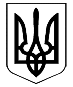 УКРАЇНАКОЛОМИЙСЬКА РАЙОННА ДЕРЖАВНА АДМІНІСТРАЦІЯІВАНО-ФРАНКІВСЬКОЇ ОБЛАСТІР О З П О Р Я Д Ж Е Н Н ЯПро підсумки соціально-економічного та культурного розвитку району за І квартал 2015 рокуВідповідно до рішення засідання колегії районної державної адміністрації від 26.05.2015р. «Про підсумки соціально-економічного та культурного розвитку району за І квартал 2015 рік»:Вважати підсумки виконання соціально-економічного та культурного розвитку району за І квартал 2015 року в цілому прийнятними і такими, що загалом відповідають тим економічним умовам, у яких вони виконувались.Структурним підрозділам районної державної адміністрації, територіальним органам центральних органів виконавчої влади:Сконцентрувати зусилля і наявні ресурси на розв’язанні тих невирішених питань, які мають місце за результатами роботи господарського комплексу району у І кварталі 2015 році та усунення негативних тенденцій впродовж 2015 року.З метою упорядкування існуючого адміністративно-територіального устрою для розроблення перспективних планів формування територій громад, відповідно до Закону України «Про добровільне об’єднання територіальних громад», ініціювати питання щодо завершення встановлення меж населених пунктів (сіл, селищ, міст обласного та районного значення).Управлінню економіки райдержадміністрації (Т.Піскунова) забезпечити:здійснення заходів з перегляду, відстеження результативності прийнятих регуляторних актів, аналізу їх регуляторного впливу, скасування неефективних нормативно-правових актів;проведення моніторингу цін та розроблення конкретних заходів з недопущення необґрунтованого зростання цін на продукти харчування;підготовку інвестиційних пропозицій підприємств району для інвесторів, привести у відповідність існуючі та вишукувати можливості щодо розробки нових інвестиційних пропозицій.4. Співвиконавцям розпорядження подавати головному відповідальному виконавцю щоквартально до 5 числа місяця, наступного за звітним, інформацію про виконання заходів для узагальнення та інформування керівництва районної державної адміністрації до 15 числа, місяця наступного за звітним.5. Координацію роботи та узагальнення інформації щодо виконання розпорядження покласти на головного відповідального виконавця – управління економіки районної державної адміністрації.6. Контроль за виконанням розпорядження покласти на заступника голови районної державної адміністрації Любов Михайлишин.Голова районноїдержавної адміністрації                                                           Любомир ГлушковВід 29.05.2015м.Коломия№228